	Уважаемые родители! Любой ребёнок может стать жертвой преступников!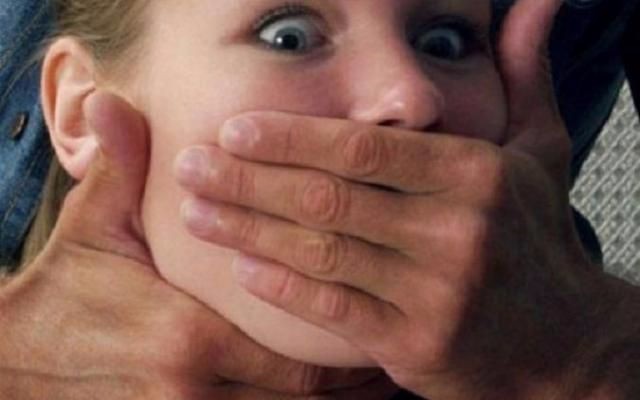                Вы должны позаботиться о безопасности своего ребенка и научить его элементарным  правилам поведения и необходимым действиям.   Детей необходимо обучать правилам поведения, рассматривать с ними возможные варианты. Необходимо учесть и материальную сторону защиты ребенка. Прежде всего, это касается оборудования входной двери в квартиру на случай, если ребенка придется оставить одного. Дверь должна быть оборудована глазком, прикрывающимся изнутри шторкой, цепочкой, не менее чем двумя исправными замками, а также быть укрепленной настолько, чтобы выдержать удар физически сильного мужчины. Нужно обучить ребенка правилам пользования дверным глазком. Нельзя открывать дверь, если глазок закрыт с другой стороны, если на площадке никого не видно или стоит незнакомый человек. Нельзя приоткрывать дверь, даже если она на цепочке, чтобы лучше рассмотреть, кто находится на площадке.    Вам необходимо убедить ребенка в том, что он должен рассказать вам о любом происшествии, случившемся с ним на улице, внушить, что он должен сообщать вам о каждой попытке незнакомца завести с ним разговор. Очень часто, щадя родительские чувства, дети не рассказывают о том, что их напугало.     Вам необходимо научить ребенка  никогда не вступать в разговор с незнакомыми людьми, объяснять, что не нужно грубить, правильнее будет сделать вид, что не слышишь, и быстро отойти в сторону. Целесообразно сказать ребенку, что вы ему разрешаете нарушать установленные правила и нормы поведения с целью самозащиты и что вы всегда будете на его стороне, если в целях безопасности ему придется эти правила нарушить. Например, объяснить ребенку, что если он чувствует себя в опасности или кто-то ему угрожает, или заставляют делать неприятные ему вещи, то он может убежать, громко кричать, визжать, кусаться, звать на помощь, убегать, говорить неправду либо ударить нападающего – словом все, что помогает избежать опасности.      Особое внимание Вам необходимо обратить  на поведение ребенка, особенно, когда он возвращаются позже обычного с улицы. Если вы заметили его необычно возбужденное нервное состояние или испуганный вид, грязную одежду, или пятна на белье, или что-нибудь необычное в его поведении, разумно будет отнестись внимательно к этому, вступить в доверительную беседу с сыном или дочерью, попытаться вызвать его на откровенность. Целесообразно дать понять ребенку раз и навсегда, что вы – его лучший друг, что вы поймете его и поможете найти выход из любой ситуации, что нет ничего стыдного и страшного, чего нельзя было бы рассказать вам. Проверив достоверность информации полученной от ребенка от ребенка, необходимо срочно действовать. Разговаривайте со своим ребенком о сексуальных отношениях.То, что взрослый может рассказать ребенку о сексуальных отношениях, зависит от его возраста, но и маленькие дети могут понять простые предупреждения типа: «не разговаривай с незнакомыми людьми», «не бери у незнакомых тебе людей подарки», «не ходи с незнакомыми людьми», «не садись в машину незнакомца», «не играй на улице с наступлением темноты», «не заигрывайся на улице по пути из школы», «не соглашайся делать вещи, которые тебе не нравятся и которые заставляют тебя чувствовать себя нечастным, даже если эти вещи заставляет тебя делать близкий человек».                Помните, две трети случаев насилия совершается дома близкими родственниками ребенка, и лишь одна треть на улице.Довольно часто взрослые, чей ребенок пострадал от насилия в родном доме, стараются «не выносить сор из избы», боясь излишнего внимания со стороны окружающих, не желая привлекать к ответственности насильников, к которым испытывают родственные и не только родственные чувства. Домашние насильники (отцы, дяди, отчимы) в большинстве случаев остаются безнаказанными, поскольку до заявления в правоохранительные органы, дело не доходит. В таких случаях ребенок, не получив поддержки от родных, которые могли бы его защитить, живет с этой болью всю жизнь. Не предавайте своих детей! Уважайте своего ребенка, не делайте сами и не позволяйте другим заставлять ребенка делать что-то против своей воли. Если Ваш ребенок говорит о нездоровом интересе к нему Вашего мужа (сожителя), прислушайтесь к его словам, поговорите с мужем (сожителем), не оставляйте ребенка один на один с ним. Если же отношения зашли слишком далеко, расстаньтесь с этим человеком, ведь нет ничего дороже счастья собственного ребенка.Подумайте и о том, что человек, совершивший преступление в отношении вашего ребенка и оставшийся безнаказанным, может сделать это еще раз. Обратитесь со своей бедой в правоохранительные органы, которые смогут пресечь действия педофила.Подобные «семейные» преступления, как правило, растянуты во времени и раскрываются лишь тогда, когда дети решаются на крайние меры: пытаются покончить с собой, убегают из дома.Дети обычно скрывают эти страшные факты потому, что подсознательно считают себя виновными в происходящем. Совратитель уверяет, что тебя перестанут любить, если узнают о случившемся.Часто дети не могут самостоятельно найти выход из сложившейся ситуации.                  Если Вы воспитываете дочь-подростка, то обязательно дайте ей родительский  совет:         случайные изнасилования происходят сравнительно редко, в большинстве случаев насильник и жертва знакомы друг с другом, поэтому постарайся получше разобраться в своих знакомых;помни, что пьяные совершают 3/4 из всех изнасилований, поэтому старайся избегать общества пьяных и вечеринок, связанных с чрезмерным употреблением алкоголя. Юноша, контролирующий свое поведение, будучи трезвым, может потерять эту способность в опьянении;         многие мужчины убеждены, что опьянение вызывает у женщин сексуальное возбуждение и нетрезвую женщину значительно легче уговорить на вступление в половую связь, ее отказ они не воспринимают серьезно, поэтому употребляют спиртное в компании, ты рискуешь подвергнуться насилию;         не забывай, что слишком свободное поведение с мужчинами может восприниматься как согласие на близость;         соглашаясь на приглашение в гости, ресторан, кафе, дискотеку, подумай, что может пригласивший потребовать взамен. В большинстве случаев само согласие девушки пойти в ресторан расценивается, как знак согласия на дальнейшую интимную близость. Последующее сопротивление воспринимается просто как игра.Если возникает неуютное чувство, не надо стесняться. Необходимо уйти или твердо заявить о своем отношении к ситуации, вообще сказать решительное однозначное «Нет!».С самого начала ясно обозначать границы возможных взаимоотношений. Это главный принцип защиты от изнасилования.         не будь слишком доверчивой с незнакомыми и малознакомым сверстниками или мужчинами;уходя из дома, сообщай, с кем, куда и на сколько уходишь, по возможности укажи номер телефона;         избегай поздних прогулок по малолюдным улицам без провожатых;         не заводи знакомств по телефону, не назначай свиданий с телефонными знакомыми;         отказывайся от предложений случайных знакомых подвезти или проводить тебя до  дома;         отказывайся от предложений случайных знакомых зайти к ним в гости;         возвращаясь домой вечером, постарайся накинуть что-нибудь, поверх нарядного платья, чтобы не выглядеть слишком броско;         если тебе кажется, что кто-то преследует тебя, прейди несколько раз на другую сторону улицы. Если догадка подтвердилась, беги к ближайшему месту, где могут быть люди;         не заходи в лифт с незнакомым мужчиной.- Вялость, апатия, пренебрежение к своему внешнему виду;- Постоянное чувство одиночества, бесполезности, грусти, общее снижение настроения;- Уход от контактов, изоляция от друзей и близких или поиск контакта с целью найти сочувствие и понимание;- Нарушение умственных процессов (мышления, восприятия, памяти, внимания), снижение качества выполняемой учебной работы;- Отсутствие целей и планов на будущее;- Чувство мотивированной или немотивированной тревожности, страха, отчаяния;- Пессимистическая оценка своих достижений;- Неуверенность в себе, снижение самооценки.- Проблемы со сном, кошмары, страх перед засыпанием.
- Головные боли, боли в желудке, соматические симптомы.
- Повышенная агрессивность и (или) высокая активность (гиперактивность).
- Постоянная тревога по поводу возможной опасности или беспокойство по поводу безопасности любимых людей.
- Признаки, связанные со здоровьем: повреждения генитальной, анальной областей, в том числе нарушение целостности девственной плевы; следы спермы на одежде, коже, в области половых органов, бедер; наличие заболевания, передающегося половым путем, недержание кала ("пачкание одежды"), энурез,  беременность.
- Нежелание общения и неучастие в играх и любимых занятиях.
            Официальная статистика сообщает, что каждый десятый взрослый является ранее судимым, каждый десятый имеет психические аномалии, а каждый двенадцатый – алкоголик.